eSafety Label - Assessment Form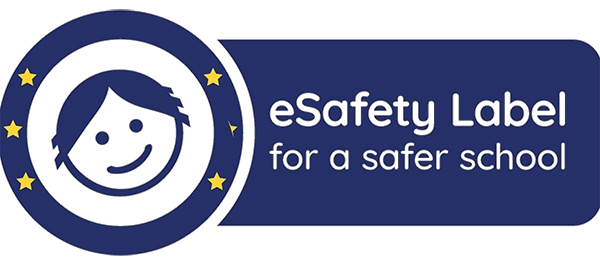 Assessment form submitted by ibrahim yapici for İbrahim Yapıcı İlkokulu - 07.01.2020 @ 08:38:13InfrastructureTechnical securityQuestion: Is the school system protected by a firewall?Answer: Yes.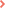 Question: Are existing ICT services regularly reviewed, updated and removed if no longer in use?Answer: There is an ICT coordinator who organises himself.Question: Are filtering levels uniform across schools or do they depend on user profiles (teacher, pupil, admin staff, etc.) and their level of maturity/seniority?Answer: Differentiated levels are applied to different ages of pupils and staff.Staff are able to request that certain sites are unblocked or blocked as appropriate.Question: Are all of your school computers virus-protected?Answer: Yes, all school computers are virus-protected.Pupil and staff access to technology Data protectionQuestion: How is pupil data protected when it is taken 'off site' or being sent by email?Answer: Our email system is protected with passwords and firewalls, and we have rules in place about the transfer of pupil data.Question: Do you have separated learning and administration environments in your school?Answer: Yes, we have separated learning and administration environments.Software licensingQuestion: How is the software and license status managed?Answer: This is a shared task between several people and information can be gathered in a short time frame.Question: Does someone have overall responsibility for licensing agreements?Answer: No.IT ManagementQuestion: Once new software is installed, are teachers trained in its usage?Answer: Yes, when we roll-out new software, training and/or guidance is made available.Question: What happens if a teacher would like to acquire new hard/software for the school network?Answer: It is up to the head teacher and/or ICT responsible to acquire new hard/software.PolicyAcceptable Use Policy (AUP)Question: Does your school have an Acceptable Use Policy (AUP)?Answer: Yes, there is an AUP which covers all members of the school community.Question: Does the school have a policy on the use of mobile devices / mobile phones?Answer: We sometimes use mobile phones as a pedagogical tool, but don’t have a specific policy on their use at school.Reporting and Incident-HandlingQuestion: Are incidents of cyberbullying logged centrally?Answer: Not really, handling cyberbullying incidents is up to the individual teacher.Question: Is there a clear procedure if pupils knowingly access illegal or offensive material at school?Answer: Yes. This is included in written guidance for staff.Question: Does the school take any responsibility for any online incidents that happen outside the school?Answer: Yes, and all staff, pupils and parents understand this.Staff policyQuestion: Is there a School Policy that states how staff should behave online?Answer: Yes, we have regularly updated guidelines clearly laid out in the School Policy on this.Question: What happens to a teacher's account onces s/he changes her/his role or leaves the school?Answer: The administrator is informed and immediately deactivates the teacher account or adjusts rights where possible.Pupil practice/behaviourQuestion: Is there a school wide hierarchy of positive and negative consequences to address pupils' online behaviour?Answer: Partly - there is a system in place, but this is not consistently applied by all staff or understood by all pupils.School presence onlineQuestion: Is someone responsible for checking the online reputation of the school regularly?Answer: Yes.Question: Is it possible for pupils to take part in shaping the school online presence?Answer: Yes, pupils have the possibility to feedback on our online presence.PracticeManagement of eSafetyQuestion: Technology develops rapidly. What is done to ensure that the member of staff responsible for ICT is aware of new features and risks?Answer: The job description outlines that the member of staff responsible for ICT needs to keep up to date on technologies.eSafety in the curriculumQuestion: Is the eSafety curriculum progressive?Answer: Yes.Question: Are all pupils in your school taught about eSafety?Answer: All pupils in some year groups.Question: Are legal consequences of online actions discussed with pupils? Topics would include terms and conditions, online payments, copyright.Answer: Only for the older pupils.Question: Is (cyber)bullying discussed with pupils as part of the curriculum?Answer: Yes, we make this a priority in our school from a young age.Extra curricular activitiesQuestion: Does your school celebrate 'Safer Internet Day'?Answer: Yes, some staff and pupils celebrate 'SID'.Sources of supportQuestion: Does the school provide eSafety support for parents?Answer: Yes, when asked.Question: Do pupils have a means to address a trusted adult in confidence if an online incident occurs outside the school?Answer: Yes, the school counselor is knowledgeable in eSafety issues.Question: Are other school services involved in eSafety issues (e.g. counsellors, psychologists, school nurse)?Answer: Yes, we have some support from them.Question: Are there means in place that allow pupils to recognise good practise and expert knowledge in peers with regards to eSafety issues?Answer: An informal network of 'eSafety expert' pupils exists.Staff training